Review: Vertex & Factored form				Name: ___________________________1. 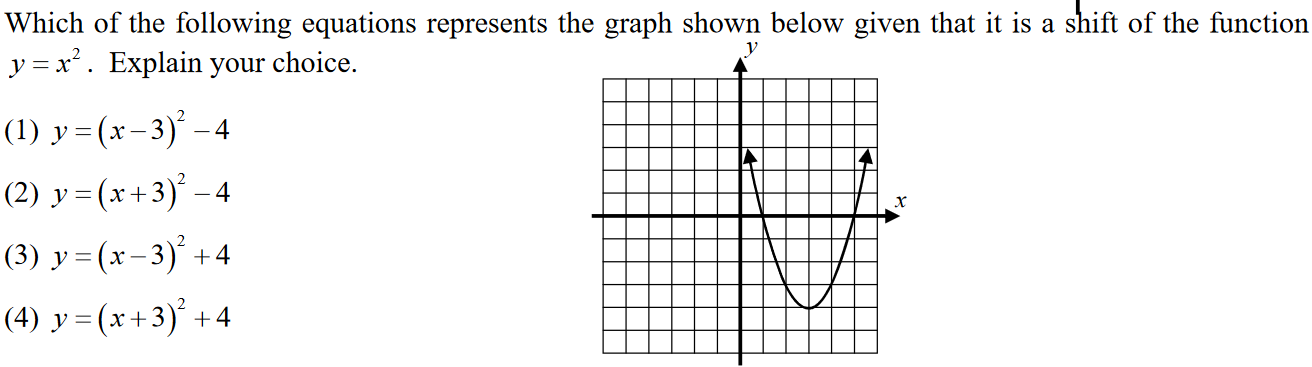 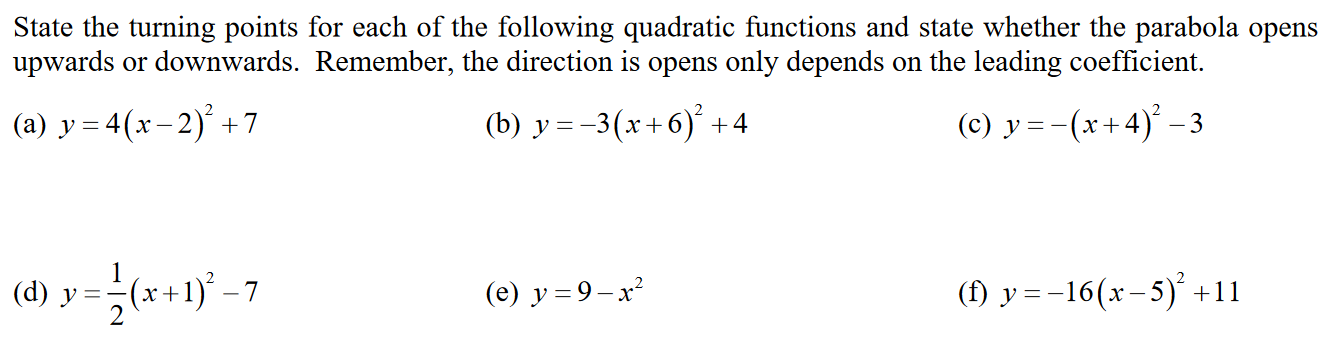 2.3.   Write a quadratic function in FACTORED FORM given the followinga.	
__________________________________b.	
__________________________________c.	
__________________________________4.   Given: 		 What is the A-value?  _________            What does it tell you about the graph?  _________________Where are the zeros? ________________________		What is the A.O.S.?  __________Show how you would find the A.O.S. Algebraically using the zeros:Where is the Vertex? ________		What is the y-intercept? _____________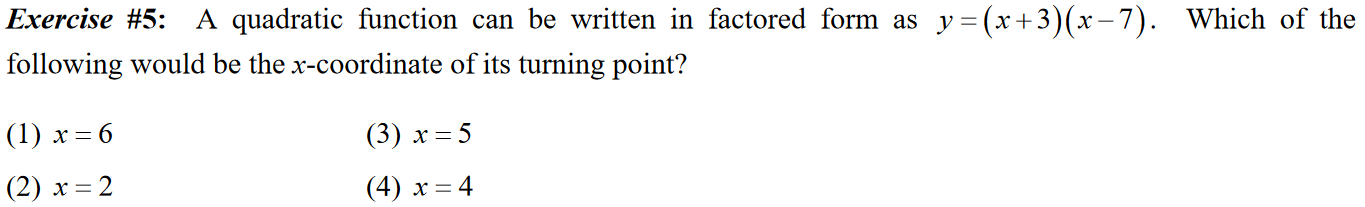 6.   Given the following Quadratic function  explain how you could find
       the Zeros without using Desmos or a calculator:7.   Which Quadratic function has a zero at a.	      b.	       c.  8.   Which Quadratic function has an axis of symmetry ?a.	      b.	       c.  9.   Which Quadratic function equation gives the y- intercept?a.				b.	10.   Which Quadratic function equation gives the vertex?a.			b.	11.   Which Quadratic function equation gives information on whether the parabola opens up or
        down?a.				b.	12.   Which of the following has a y-intercept equal to 3a.				b.	13.   Write the equation of a Quadratic Function with a vertex at  and opens upward

         _________________________________